DOCUMENTAȚIE TEHNICĂ PENTRU OBȚINEREA AVIZULUI DE MEDIU CONFORM ANEXEI NR. 5. EDIN LEGEA NR. 292/2018pentru realizarea obiectivului de investiții:MODERNIZAREA ȘI REABILITAREA STRĂZILOR: HIPODROMULUI, PROFESOR VALERICĂ DUMITRESCU ȘI COCORILOR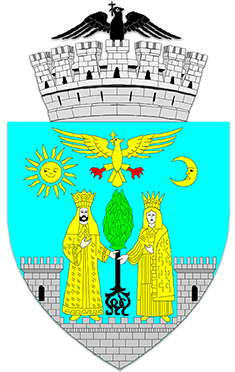 
Proiect Nr.: 17/2023Faza de proiectare: Documentație pentru obținerea avizelor, D.A.L.I/ D.T.A.C	PROIECTANTS.C. INFRAVERDE CONSULTING S.R.L.FISA PROIECTULUIBORDEROU DE PIESE SCRISE SI DESENATE   MODERNIZAREA ȘI REABILITAREA STRĂZILOR: HIPODROMULUI, PROFESOR VALERICĂ DUMITRESCU ȘI COCORILORPIESE  SCRISEFisa proiectuluiBorderouLista de semnăturiMemoriu de prezentare- Octombrie 2023 -LISTA DE SEMNĂTURI   MODERNIZAREA ȘI REABILITAREA STRĂZILOR: HIPODROMULUI, PROFESOR VALERICĂ DUMITRESCU ȘI COCORILORFuncția:							Nume:				Semnătura :ȘEF PROIECT (INGINER CFDP):			ing. Mîndru Ioana			PROIECTANT (INGINER CFDP):			ing. Terheșiu Cristina			PROICTANT INSTALATII (INGINER INSTALAȚII):	ing. Pintea Ionuț Bogdan		- Octombrie 2023 -Memoriu de prezentareDenumirea proiectului:Modernizarea și reabilitarea străzilor: Hipodromului, Profesor Valerică Dumitrescu și CocorilorTitular:- numel: MUNICIPIUL TÂRGOVIȘTE- adresa poștală; Târgoviște, strada Revoluției, nr. 1-3, jud. Dâmbovița- numărul de telefon, de fax și adresa de e-mail, adresa paginii de internet: Tel.  0040-245-611222; 0040-245-611378, Fax: 0040-245-217951, E-mail: primarulmunicipiuluitargoviste@pmtgv.ro- numele persoanelor de contact: Jr. Daniel-Cristian STAN în calitate de primar- director/manager/administrator: -- responsabil pentru protecția mediului: -III. Descrierea caracteristicilor fizice ale întregului proiect:un rezumat al proiectului;Târgoviște este municipiul de reședință al județului Dâmbovița, Muntenia, România. Orașul este situat în partea central sudică a României și este străbătut de paralela 44°55'27"N și meridianul 25°27'24"E, fiind poziționat la trecerea dintre Câmpia Română și dealurile Subcarpaților ce continuă spre Munții Bucegi. Se află la o altitudine cuprinsă între 260 și 300 metri, poziționându-se între râurile Dâmbovița și Ialomița, la limita dintre regiunea deluroasă subcarpatică și Câmpia Înaltă a Târgoviștei[6], Câmpia este desprinsă din uniformitatea Câmpiei Române, Târgoviștea fiind așezată în sectorul subcolinar al acesteia, parte a câmpiei Piemontane Înalte a Ialomiței, și în vecinătatea Dealurilor Subcarpatice.Târgoviște se află la o distanță de 80 km de București, Capitala României. Unitarea administrativ-teritorială Târgoviște are o suprafață de peste 35 km pătrați (3.500 ha) și se învecinează cu: Aninoasa, Răzvad, Ulmi, Dragomirești, Șotânga.Străzile propuse spre modernizare și reabilitare se află în intravilanul municipiului Târgoviște, pe domeniul public și se identifică prin:Strada Hipodromului CF nr. 88727Strada Profesor Valerică Dumitrescu CF nr. 83721Strada Cocorilor CF nr. 83624Având în vedere complexitatea lucrării și pentru o mai bună urmărire, descrierea soluției tehnice proiectate a fost împărțită astfel:Lucrari de drum;Lucrari la trotuare;Lucrari de extindere a retelei de apa potabila;Lucrari de montare a hidrantilor de incendiu;Lucrari la dispozitivele de scurgere a apelor pluviale;Lucrari la dispozitivele se scurgere a apelor menajere;Marcaje rutiere;Lucrari de protectia mediului.justificarea necesității proiectului;Prin realizarea investiției se vor asigura și următoarele aspecte :Asigurarea siguranței în exploatare ;Îmbunătățirea gradului de confort al transportatorilor și calatorilor ;Micșorarea emisiilor de noxe în atmosferă ;Creșterea siguranței transportului auto si pietonal ;Creșterea vitezelor de circulație si reducerea timpilor de parcurs respectiv de așteptare;Îmbunătățirea aspectului localității ;Întreținerea mai ușoară și mai eficientă ; Asigurarea accesului la obiectivele socio-culturale din oraș.Impactul negativ previzionat în cazul nerealizării obiectivului de investiții:Creșterea volumului de noxe eliminate în atmosferă ;Aspectul inestetic al zonei ;Scurgerea apelor pluviale defectuoasă ;Sporirea nivelului zgomotului și a riscului de accidente ;Infrastructura rutieră necorespunzătoare reprezintă un punct slab în vederea dezvoltării socio-economice a orașului, descurajând investițiile agenților economici, turismul, reducând totodată calitatea vieții.Obiectivele preconizate a fi atinse prin realizarea investiției publice:Prezenta documentație a fost elaborată la cererea Primăriei Târgoviște, în scopul măririi confortului și siguranței traficului pietonal și care să asigure:sporirea capacității de circulație;realizarea unui confort sporit pentru participanții la trafic;sporirea siguranței circulației;reducerea numărului de accidente;reducerea semnificativă a poluării mediului prin reducerea noxelor și a zgomotului;sporirea vitezei de parcurs și implicit a timpului afectat transportului de mărfuri și călători;condițiile de rulare corespunzătoare reduc uzura mijloacelor de transport și degradarea acestora;îmbunătățirea condițiilor de scurgere si colectare a apelor pluviale.îmbunătățirea calității vieții în zonă, prin racordarea la apă și canalizare a proprietăților.Lucrările propuse a se executa prin prezentul proiect, vor conduce la îmbunătățirea condițiilor de circulație și a fluenței traficului și vor influența benefic zona atât din punct de vedere ambiental cât și din punct de vedere socio-economic.valoarea investiției;Valoarea investiției se va stabili la faza DALI.perioada de implementare propusă;Perioada in care se aproximeaza ca se vor executa lucrarile este de 6 luni (perioada efectiva de execuție a lucrărilor).planșe reprezentând limitele amplasamentului proiectului, inclusiv orice suprafață de teren solicitată pentru a fi folosită temporar (planuri de situație și amplasamente);Suprafața aproximativă construită este prezentata in tabelul ce urmează:Străzile pe care se vor executa lucrări de modernizare și reabilitare aparțin domeniului public Târgoviște. Planul de situatie unde se regasesc limitele de proprietate sunt prezentate in partea desenata anexata.f) o descriere a caracteristicilor fizice ale întregului proiect, formele fizice ale proiectului (planuri, clădiri, alte structuri, materiale de construcție și altele).Având în vedere complexitatea lucrării și pentru o mai bună urmărire, descrierea soluției tehnice proiectate a fost împărțită astfel:Lucrari de drum;Lucrari la trotuare;Lucrari de extindere a retelei de apa potabila;Lucrari de montare a hidrantilor de incendiu;Lucrari la dispozitivele de scurgere a apelor pluviale;Lucrari la dispozitivele se scurgere a apelor menajere;Marcaje rutiere;Lucrari de protectia mediului.În prezent străzile sunt pietruite și de pământ, se afla într-o stare de degradare avansata. Investiția are că scop dezvoltarea serviciilor de baza pentru populația din Municipiul Târgoviște, județul Dâmbovița, prin asigurarea unor condiții optime de transport, contribuind la creșterea gradului de civilizație, la înfrumusețarea orașului și la îmbunătățirea calității vieții locuitorilor în zonele respective și, în prespectivă, în întreg municipiul, prin modernizarea și reabilitarea succesiva a tuturor străzilor. Obiectivul nominalizat are în vedere starea precară în care se află străzile propuse spre reabilitare, stare ce determina neajunsuri și dificultăți în trafic și duce la creșterea gradului de poluare. Partea carosabila prezintă o serie de defecțiuni, de tipul denivelărilor și gropilor fapt ce împiedică desfășurarea normală a circulației și conduce la generarea de praf pe timp uscat. Din cauza inconveniențelor enumerate, circulația auto și pietonală se desfășoară în condiții necorespunzătoare din punct de vedere al siguranței și confortului fiind necesară reabilitarea și modernizarea străzilor. În concluzie, este necesară modernizarea și reabilitarea străzilor: Hipodromului, Profesor Valerică Dumitrescu și Cocorilor.Lucrări de drumTraseul în planLa proiectarea lucrărilor de reabilitare și modernizare a străzilor se vor reconsidera elementele geometrice existente ale racordărilor în plan cu adoptarea unor elemente superioare celor existente acolo unde este posibil, corespunzătoare vitezei de proiectare adoptate, cu respectarea prevederilor STAS 863/1985 și STAS 10144/2-91. Lucrările proiectate se vor încadra în traseul existent al străzii, nefiind necesare demolări sau exproprieri.În plan și profil longitudinal, se recomandă proiectarea unor elemente geometrice corespunzătoare unor viteze de bază de 40 km/h. Traseul în plan al străzilor urmărește în general traseul existent, dar în condițiile prevăzute de reglementările tehnice în vigoare cu privire la amenajarea în plan a curbelor (STAS 863/85 și STAS 10144/2-91). Traseul în profilul longitudinalÎn profil longitudinal, modelarea axului drumului s-a făcut în funcție de cotele existente ale terenului natural. La modelarea axului în plan vertical s-a ținut cont de cotele impuse de racordurile la străzile laterale și accesele la proprietăți, astfel încât funcționalitatea ansamblului din punct de vedere al acceselor și al colectării apelor pluviale să fie optimă. În condițiile în care niveleta existentă a prezentat succesiuni de pante și rampe cu valori mici ale declivităților s-au făcut corecții minime ale liniei roșii.La proiectarea liniei roșii s-au respectat prevederile STAS 863/85 și STAS 10144/2-91 avându-se în vedere și următoarele aspecte:evitarea declivităților cu valori sub cele minime pentru asigurarea scurgerii apelor pluviale;evitarea frângerii frecvente a liniei roșii;evitarea proiectării liniei roșii în palier pentru a asigura scurgerea apelor în lungul traseului;proiectarea liniei roșii ține cont de soluția proiectată pentru modernizarea structurii rutiere a străzilor.Traseul în profil transversalElementele geometrice în profil transversal au fost proiectate în conformitate cu prevederile următoarelor normative:STAS 10144/2-91 - “Străzi. Trotuare, alei de pietoni și piste de cicliști. Prescripții de proiectare” ;STAS 10144/3-91 – ”Străzi. Elemente geometrice. Prescripții de proiectare”;STAS 863/1985 –  ”Lucrări de drumuri. Elemente geometrice ale traseelor. Prescripții de proiectare”;Profilul transversal al străzilor proiectate:Strada HipodromuluiPartea carosabilă					var. 3.50 – 6.00 mCirculatie						intr-un singur sens (sens unic)Panta transversală pe partea carosabilă: 		2,5%Trotuare si accese la proprietăți			minim 0.80mÎncadrare trotuare					borduri prefabricate mici	Încadrare carosabil					borduri prefabricate mariAducere la stare initiala a terenului (spatiu verde)	pe ambele parti, unde este cazulStrada Profesor Valerică DumitrescuPartea carosabilă					3.50Circulatie						dublu sens (strada infundata)Panta transversală pe partea carosabilă: 		2,5%Accese la proprietăți				variabilAlveola/ Zona de refugiu				L = 15.0, l = 3.20 mÎncadrare accese proprietati				borduri prefabricate mici	Încadrare carosabil					borduri prefabricate mariAducere la stare initiala a terenului (spatiu verde)	pe ambele parti, unde este cazulStrada CocoruluiPartea carosabilă					var. 3.50 – 5.90 mCirculatie						dublu sensPanta transversală pe partea carosabilă: 		2,5%Trotuare si accese la proprietăți			minim 0.80mÎncadrare trotuare					borduri prefabricate mici	Încadrare carosabil					borduri prefabricate mariStructura rutierăLa dimensionare s-a ţinut cont de normele TEM (Trans European Motorway) și normele tehnice românești. Durata de viață calculată a sistemului rutier cu straturi asfaltice este de 15 ani, încărcarea pe osie fiind 115 kN ai cărei parametri sunt:sarcina pe roțile duble 57,5 kN presiunea de contact 0,625 Mpa raza suprafeței circulare echivalente suprafeței de contact pneu – drum 0,171m.Soluțiile pentru realizarea structurii rutiere sunt stabilite conform stării tehnice actuale a străzilor și funcție de zestrea existentă.Structura rutieră va trebui să fie întreținută ulterior, conform prevederilor Normativului AND 554.Structura rutieră proiectată adoptată pentru carosabil este următoarea:4 cm strat de uzura din BA16 rul 50/70 conform AND 605 / 2016;6 cm strat de legătură din BAD22.4 leg 50/70 conform AND 605 / 2016;20 cm strat de fundatei superior din piatra sparta conform SR EN13242 si STAS 6400/84;30 cm strat de fundatie inferior din balast conform SR EN 13242 si STAS 6400 / 84;Lucrări la trotuareSe vor realiza trotuare, conform planului de situație, adiacent părții carosabile sau limitelor de proprietate, fara a fi necesare exproprieriIn plan de situație trotuarele păstrează traseul existent, avându-se în vedere prevederile STAS-ului 10144/2 “Trotuare, alei de pietoni si piste de cicliști. Prescripții de proiectare”Traseul trotuarelor va urmări traseul străzilor, respectiv al limitelor de proprietate.În profil longitudinal, trotuarul urmărește linia terenului natural și cotele impuse de accesele la proprietăți. La realizarea trotuarelor în profil longitudinal se vor respecta următoarele:panta în profil longitudinal se va realiza astfel încât să fie asigurată scurgerea apelor de suprafață.trotuarele se vor realiza astfel încât sa fie asigurat accesul la proprietăți în condiții de confort și siguranță.în zona acceselor la proprietăți cota trotuarului poate să coboare la cota existentă a accesului.în zona intersecțiilor, cota trotuarelor va coborî pentru a facilita accesul persoanelor cu dizabilități.Elementele geometrice în profil transversal au fost proiectate în conformitate cu prevederile următoarelor stas-uri:STAS 10144/2 – 91 – ”Trotuare, alei de pietoni și piste de bicicliști. Prescripții de proiectare”Prin urmare s-a adoptat următorul profil transversal tip:Lățime trotuare:					min. 0.80 Pantă transversală trotuar: 	 		2,00%Trotuarul va fi încadrat de borduri prefabricate 10x15 cm (lxh) conform planul de situație și a detaliilor de execuție. Structura rutieră a trotuarelor cu asfalt:4 cm strat de uzură beton asfaltic tip BA815 cm strat de piatră spartăminim 12 cm strat de fundație din balastAccesele la proprietăți vor fi amenajate cu lățime variabila în funcție de situația existentă pe amplasament.In dreptul acceselor, bordura mare se va coborî astfel încât garda față de marginea părții carosabile sa fie de 3 cm.Structura rutiera a acceselor la proprietați între partea carosabila și limitele de proprietate va fi similară celei de la trotuare.Accesele la proprietăți vor fi încadrate cu borduri prefabricate din beton, iar tipul bordurilor folosite va respecta specificațiile din planul de situație.Lucrari de extindere a retelei de apa potabilaDate generale:În conformitate cu STAS 4273-83, Tabelul 9, pentru localităţi urbane si rurale, categoria construcţii hidrotehnice este 3 (Urban).Din punct de vedere al duratei de exploatare, lucrarea este definitivă şi secundară. În conformitate cu tabelul 13, construcţiile şi instalaţiile hidrotehnice definitive, secundare de categoria 4, se încadrează în clasa de importanţă IV.Proiectul este elaborat în conformitate cu reglementările tehnice în vigoare privind proiectarea şi realizarea investiţiilor de infrastructură.Lucrările de alimentare cu apă și canalizare se încadreaza în categoria de importanță normala „C” conform H.G. nr. 766/1997 și au clasa de importanță „III” In conformitate cu Cod proiectare seismica P100-1-2013:clasa de importanta "III", iar exigențele de calitate sunt: Saac.Pentru calculul debitului de apă menajeră evacuat la canalizare, s-au considerat debitele caracteristice ale rețelei de distribuție a apei. Dimensionarile rețelelor, s-au făcut în conformitate cu reglementările în vigoare în domeniu, respectiv STAS 1846-1 DIN 2006 “Canalizări exterioare. Prescripții de proiectare. Partea 1: Determinarea debitelor de ape uzate de canalizare”; STAS 3051-91 “Sisteme de canalizare. Canale ale rețelelor exterioare de canalizare. Prescripții fundamentale de proiectare”.Reţeaua de alimentare cu apa proiectată se va realiza din conducte PEID, PE100, PN10, Dn 110 mm. Conductele se vor poza in lungul drumului, pe un pat de nisip de 10 cm, iar deasupra lor se va realiza un strat de protecţie din nisip , avand 30 cm peste creasta tubului. Reteaua de apa potabila propusa va avea o lungime totala de 460 m defalcata astfel:- PEID PE100 SDR17 PN10 D110 – 460 mlReteaua de alimentare cu apa proiectată se va realiza din polietilena PEHD  Pn 10 bari, SDR 17 avand diametrul Dn 110 mm. Fiecare spațiu locativ va fi dotat cu contor individual situat in fata acestuia. Reteaua de distributie se va amplasa conform STAS 4163, la o adancime minima de H= 100 cm de la cota terenului amenajat peste generatoarea superioara a conductei pe un strat de nisip compactat. Pe reteaua de distributie s-au prevazut bransamente reprezentate de: -Teu de bransament, conducta de legatura-Camin de bransament, complet echipat cu robineti si contor si capac carosabil. -Vana de concesie langa teul de bransare, pentru bransamentele cu DN≥ 63 mm.Conductele de distributie sunt din polietilena de inalta densitate PE 100 cu clasa de presiune PN 10, cu diametrul De 110 mm pozate ingropat sub adancimea de inghet, in santuri cu latimea cuprinsa intre 0,60-1,20 m, avand acoperirea de 1,00 m fata de cota terenului amenajat.  Pe traseul retelei de distributie s-au prevazut camine de vane, hidranti si bransamente, acestea fiind amplasate pe terenurile aflate in proprietatea primariei Târgoviște.Profilul de pozare a conductelor, in special patul de rezemare si modul de compactare al umpluturilor va fi cel prescris de furnizor in conformitate cu I-22 “Normativ pentru proiectarea si executarea conductelor de aductiune si a retelelor de alimentare cu apa a localitatilor”. Refacere drum: In urma lucrarilor de pozare a conductelor de distributie, respectiv a bransament, anumite portiuni de drum vor fi afectate de lucrari. Lucrarile de refacere se vor face conform „Normativ privind intretinerea si repararea drumurilor publice” Indicativ AND 554-2002. Materialele utilizate la repararea drumurilor sunt indicate in: SR 174 pentru imbracaminti bituminoase, SR 183 pentru imbracaminti din beton de ciment rutier, SR 7970 pentru straturi din anrobate bituminoase, STAS 6400 pentru straturi de baza si de fundatie, NE 012 pentru betoane turnate monolit, SR 662 pentru produse de balastiera, SR 667 pentru produse din piatra concasata. La dimensionarea retelei de alimentare cu apa  s-a tinut cont de o eventuala extindere a acesteia.● Conductele de alimentare cu apa vor fi executate din polietilena de inalta densitate PE 100 cu clasa de presiune PN 10, SDR 17. Livrarea acestora se va face in colaci de 200-300 ml, fapt ce conduce la un montaj extrem de usor. Imbinarea se va realiza prin electrofuziune, iar unde este necesar se vor prevedea piese speciale din polietilena. Distributie apa:- PEID PE100 SDR17 PN10 D110 – 460 ml- Hidranti supraterani DN80 – 9 bucTotal extindere distributie si aductiune apa:	L= 460.00 ml● Caminele de vane ( 2 buc. ) Caminele de vane sunt constructii subterane din beton armat montate pe reteaua de aductiune si care au rol de golire, aerisire, sau inchidere in caz de avarie a retelei de apa. Caminul este prevazut cu capac de acces si cu scara de metalica realizata din otel inoxidabil Ø 20 mm.Caminele se vor realiza conform STAS 6002/88 si SR ISO 4064-1,2/96, capacele si ramele pentru camine conform STAS 2308/81 si SR-EN 129/96, iar armaturile si piesele speciale (vane de inchidere, ventile de aerisire, vane de golire) s-au prevazut conform SR 4163-1/95, SR 4163-2,3/96. Ventilele de aerisire se monteaza in punctele inalte, pentru evacuarea automata a aerului. Vanele de golire se instaleaza pe conductele principale in punctele joase, pentru evacuarea apei din retea pe sectoarele care necesita interventii.  Instalatiile din camine trebuie sa permita accesul usor si posibilitatea de interventie facila la armaturi. Toate armaturile vor fi montate in pozitia inchis.  Ventilele de aerisire se monteaza in punctele inalte, pentru evacuarea automata a aerului. Vanele de golire se instaleaza pe conductele principale in punctele joase, pentru evacuarea apei din retea pe sectoarele care necesita interventii. Instalatiile din camine trebuie sa permita accesul usor si posibilitatea de interventie facila la armaturi. Toate armaturile vor fi montate in pozitia inchis. La finalizarea lucrarilor de instalatii si a lucrarilor auxiliare structurile rutiere afectate se vor aduce la starea initiala.● Bransamente apa (30 buc. )In vederea racordarii ulterioare a consumatorilor la reteaua de distributie si pentru a preveni o noua deterioarare a cailor de comunicatii, se prevad, in dreptul consumatorilor camine de bransamente. Acestea constau in montarea pe conducta de distributie a unor coliere de bransare PEHD De 110-25 mm si a unei portiuni de conducta la capatul careia se prevede un camin de bransament complet echipat. Caminul de bransament va fi echipat cu doua vane, inainte si dupa apometru, capac si rama carosabila.	Reteaua de distributie se va amplasa conform STAS 4163, la o adancime de H= 100 cm de la cota terenului amenajat peste generatoarea superioara a conductei pe un strat de nisip compactat. Pe reteaua de distributie s-au prevazut bransamente reprezentate de: 	-Teu de bransament, conducta de legatura	-Camin de bransament, complet echipat cu robineti si contor si capac carosabil. 	-Vana de concesie langa teul de bransare, pentru bransamentele cu DN≥ 63 mm.Profilul de pozare a conductelor, in special patul de rezemare si modul de compactare al umpluturilor va fi cel prescris de furnizor in conformitate cu I-22 “Normativ pentru proiectarea si executarea conductelor de aductiune si a retelelor de alimentare cu apa a localitatilor”. Refacere drum: In urma lucrarilor de pozare a conductelor de distributie, respectiv a pregatirilor de bransament, anumite portiuni de drum vor fi afectate de lucrari. Lucrarile de refacere se vor face conform „Normativ privind intretinerea si repararea drumurilor publice” Indicativ AND 554-2002. Materialele utilizate la repararea drumurilor sunt indicate in: SR 174 pentru imbracaminti bituminoase, SR 183 pentru imbracaminti din beton de ciment rutier, SR 7970 pentru straturi din anrobate bituminoase, STAS 6400 pentru straturi de baza si de fundatie, NE 012 pentru betoane turnate monolit, SR 662 pentru produse de balastiera, SR 667 pentru produse din piatra concasata. La dimensionarea retelei de alimentare cu apa  s-a tinut cont de o eventuala extindere a acesteia.Pe reţeaua de alimentare cu apă propusă prin proiect sunt necesare:460 ml de conductă PEHD DN110mm, PN109 hidranți supraterani2 cămine de vane30 cămine de branșareLucrari de montare a hidrantilor de incendiuPentru combaterea incendiilor pe reteua de distributie se vor prevedea hidranti supraterani de incendiu. Presiunea minima necesara, pentru hidrantii de incendiu, va fi de 0,7 bari.Hidrantii au fost amplasati la o distanta de maxim 100 ml unu fata de altul pe strazile care apartin orasului Târgoviște; La proiectarea si pozitionarea hidrantilor exteriori pentru aceasta extindere s-a tinut cont de Ordinul nr 3.218 din 19 decembrie 2016.Lucrari la dispozitivele de scurgere a apelor pluvialePentru colectarea și evacuarea apelor pluviale în condiții corespunzătoare s-au prevăzut guri de scurgere și sistem de canalizare pluvială. Reteaua principala de canalizare va avea diametrul D400 iar de la gurile de scurgere apa captata va fi condusa catre reteaua principala prin conducte cu diametrul D315. Reteaua de canalizare pluviala este propusa a fi executata separat fata de reteaua de canalizare menajera pe strazile Hipodromului, Profesor Valerica Dumitrescu si strada Cocorilor, pentru ca acestea sa poata fi racordata in viitor la o eventuala retea de canalizare in sistem separatist (retea de canalizare pluviala separat fata de canalizarea menajera) pe strada Petru Cercel.Pe strada Hipodromului descarcarea se va face in statia de pompe ape uzate proiectata la intersectia cu strada Cronicarilor.Pe strada Profesor Valerica Dumitrescu si pe strada Cocorilor, descarcarea se va face in caminele existente de pe strada Petru Cercel.Reteaua de canalizare de pe strada Petru Cercel este amplasata pe axul central al strazii si este din PAFSIN Dn 800 mm.Retelele de canalizare proiectate aferente fiecarei strazi care fac obiectul prezentului proiect se vor racorda la reteaua existentă din zonă, aceasta devenind componenta a sistemului unitar de colectare ape uzate din zona.Lucrari la dispozitivele se scurgere a apelor menajereDate generale: În conformitate cu STAS 4273-83, Tabelul 9, pentru localităţi urbane si rurale, categoria construcţii hidrotehnice este 3(Urban).Din punct de vedere al duratei de exploatare, lucrarea este definitivă şi secundară. În conformitate cu tabelul 13, construcţiile şi instalaţiile hidrotehnice definitive, secundare de categoria 4, se încadrează în clasa de importanţă IV.Proiectul este elaborat în conformitate cu reglementările tehnice în vigoare privind proiectarea şi realizarea investiţiilor de infrastructură.Lucrările de alimentare cu apă și canalizare se încadreaza în categoria de importanță normala „C” conform H.G. nr. 766/1997 și au clasa de importanță „III” In conformitate cu Cod proiectare seismica P100-1-2013:clasa de importanta "III", iar exigențele de calitate sunt: Saac.Pentru calculul debitului de apă menajeră evacuat la canalizare, s-au considerat debitele caracteristice ale rețelei de distribuție a apei. Dimensionarile rețelelor, s-au făcut în conformitate cu reglementările în vigoare în domeniu, respectiv STAS 1846-1 DIN 2006 “Canalizări exterioare. Prescripții de proiectare. Partea 1: Determinarea debitelor de ape uzate de canalizare”; STAS 3051-91 “Sisteme de canalizare. Canale ale rețelelor exterioare de canalizare. Prescripții fundamentale de proiectare”.Caracteristici tehnice şi parametri specifici obiectivului de investiţiiSe propune extinderea sistemului de canalizare în Orasul Târgoviște pe strazile Hipodromului si strada Profesor Valerica Dumitrescu, județul Dâmbovița. Debitul total luat în considerare pentru dimensionarea reţelei de colectare şi transport ape uzate se găsesc pentru fiecare strada în parte în tabelul de mai jos. Aceste debite au fost considerate uniform distribuite pe întreaga reţea stradală.Debitele de dimensionare ale reţelei de canalizare, conform breviarului de calcul ataşat, sunt următoarele:Norma specifică de consum estimată: 120 l/om/zi.Canalizarea menajera de pe strazile pe care a fost prevazuta extinderea in prezentul proiect, va fi colectata in sistemul de canalizare existent al localitatii. Localitatea detine statie de epurare proprie si functionala. Statiile de epurare existente sunt dimensionate pentru a primi si debitele rezultate in urma dimensionarii prezentei extinderii de canalizare menajera. Conductele care alcătuiesc rețeaua de canalizare trebuie să îndeplinească anumite condiții impuse de calitatea apelor de canalizare, de condițiile hidraulice, de modul de așezare pe nisip sau pe pământ, de natura pământului și de cost.Condițiile pe care trebuie să le îndeplinească materialele sunt următoarele:Să reziste la sarcinile la care sunt suspuse;Să fie impermeabile, să nu permită infiltrația și exfiltrația;Să reziste la acțiunea unor ape uzate sau subterane agresive și apelor cu temperaturi înalte;Să reziste la eroziunea datorată suspensiilor din apă;Să aibă suprafața interioară cat mai netedă;Să permită folosirea metodelor rapide de construcție.Se vor realiza și racorduri de canalizare inclusiv cămin de racord pentru riverani. Acestea se vor executa până la limita proprietății. Racordurile de canalizare la riverani sunt din tuburi din PVC SN8, De 160. Descărcările se vor realiza fie în camine fie prin intermediul ramificațiilor reduse cu orientare la 45⁰ - D colector principal/160mm.Racordul se va prevede cu pantă crescătoare spre imobil i>3%, pănâ la gard (limita de proprietate), unde se va executa căminul de racord.Pe colectoarele proiectate se vor monta cămine de vizitare circulare din beton conform SR EN 1917/2003 acoperite cu capace de tip „carosabile”.La canalele nevizitabile, caminele de vizitare se prevăd:- În aliniament, la distanța maximă de 80 m;- În punctele de schimbare a dimensiunilor;- În punctele de schimbare a pantei;- În punctele de schimbare a direcției;- În punctele de intersecție a canalelor.Lucrările de terasamente se vor executa mixt, mecanic şi manual.Configuraţia terenului pe care se propune extindereaa reţelei de canalizare nu asigură în totalitate curgerea gravitaţională a apei uzate pe strada Hipodromului. Pentru asigurarea vitezei de autocurăţire şi evitarea adâncimilor mari de pozare, pe traseul reţelei de canalizare care face prezentul proiect, este prevazuta o staţe de pompare prefabricata dotata cu pompe submersibile cu tocător, cu următoarele caracteristici:Parametrii tehnici si functionali.2 electropompe submersibile pentru ape uzate , echipate cu rotor vortex; P=0.84kW pornire directa; U=3x380V; Qpompa= 0.6 l/s  ;  H= 6 mCA;2 autocuplaje Tablou de comanda si protectie cu usa interioara echipat cu PLC Cofret metalic clasa protectie min IP54Climatizare si ventilatiePLC Siemens Lampi semnalizareSursa UPSAcumulator UPSConexiune GSM/GPRS compatibila cu platforma OPC SCADA Protectie lipsa apa1 traductor de nivel hidrostatic3 plutitori pentru apa uzataCamin PEHD:- H total= 3700mm ; D=2000mm- capac camin necarosabil - 1 buc- 10 m cablu alimentare conectat- 2 buc- cot de aspiratie la 90 grade - 2 buc- teava ghidaj inox – 2 buc- brida lant – 2 buc- scara acces – 1 buc.- lant din OL galvanizat - 2 buc- vana de inchidere - 2 buc- clapeta de sens cu bila- 2 buc Pompele toacă materiale cu dimensiunea maximă de 64 mm şi vehiculează ape uzate menajere cu materiale solide cu dimensiunea maximă 3÷6 mm. Staţiile vor fi dotate cu dulap de comandă şi automatizare. Alimentarea cu energie electrică a staţiei se va realiza din sistemul naţional energetic prin intermediul unui tablou electric propriu.Reţelele de canalizare vor avea pante suficiente pentru realizarea, la debitul maxim orar, a vitezei de autocurăţire de 0,7 m/s. De asemenea se va evita atingerea vitezei maxime de 3 m/s pentru a elimina eroziunea canalelor datorită frecării nisipurilor sau a altor materii cu duritate ridicată antrenate de apa uzată.Pe porţiunile unde viteza de autocurăţire nu poate fi asigurată, se prevăd cămine de spălare. Este cazul capetelor de reţea şi a tronsoanelor secundare cu debite foarte mici unde este necesar un program riguros de curăţare a reţelei.Pentru ca viteza apei pe canale să nu depăşească valorile maxime admise se prevăd cămine de rupere de pantă.Se prevede înscrierea reţelei în secţiunea transversală a străzilor, cu respectarea distanţelor prescrise în  SR EN 8591-1997Traseele reţelelor de canalizare menajeră vor fi paralele cu străzile pe care se pozează, de preferinţă în spaţiul verde, în acostamente şi trotuare.Pe reţeaua canalizare propusă prin proiect sunt necesare:Lungimea totală a traseului aproximativ: Canalizare gravitationala: 584 [m].Canalizare refulata: 469 [m].Marcaje rutierePentru a asigura o circulație rutieră în deplină siguranță, se va executa un marcaj rutier corespunzător: demarcația benzilor de circulație, marcarea zonelor periculoase, marcarea trecerilor de pietoni. Marcajele se vor executa conform SR 1848-7.Se vor monta indicatoare de circulație în toate zonele unde se impune montarea și suplimentarea lor, conform SR 1848-1:2011.Proiectarea sistemului de semnalizare și marcaje trebuie făcută atât pentru traseul studiat cât și pentru căile de comunicații rutiere care îl intersectează, cu acces la acesta, urmărindu-se respectarea prevederilor SR 1848-1,2,3.În cea mai mare parte lucrările de modernizare a străzilor se vor executa sub circulație, pe jumătate de cale, pe tronsoane bine stabilite, în concordanță cu tehnologia de execuție. Pentru aceasta se va întocmi un plan de management a traficului și vor fi stabilite măsurile speciale de siguranță care vor fi aplicate pe timpul execuției lucrărilor. Fluentizarea traficului se va realiza prin dirijarea și orientarea șoferilor cu ajutorul unor semafoare temporizate sau piloți de circulație, poziționați la capetele sectoarelor de lucru.IndicatoareSe vor prevedea următoarele tipuri de indicatoare:de avertizare a pericolului;de reglementare (de prioritate, de interzicere si/sau restricție, de obligație);de orientare și informare;cu semne adiționale.Semnalizare orizontalaSe vor prevedea următoarele tipuri de semnalizare orizontala , astfel:	a) marcaje longitudinale pentru delimitarea benzilor de circulație;	b) marcaje transversale, de oprire, de cedare trecerii  pietonilor.	Se vor realiza marcaje longitudinale conform SR 1848-7:2015 astfel:linie discontinua tip „B” – pentru separarea sensurilor de circulațielinie continua simpla tip „E” – pentru separarea sensurilor de circulație in zone periculoase si in apropierea intersecțiilor și a trecerilor de pietonilinie discontinua simpla tip „I” – marcaj de ghidare in intersecțiiSe va asigura semnalizarea și marcajul corespunzător punctului de lucru pe timpul execuției lucrărilor, (conform Ordinului MT/MI/411/1112/2000, se vor monta parapeți de siguranță pe amplasamente provizorii în zonele afectate), iar la finalizarea acestora se va asigura semnalizarea și marcajul final al drumului.Lucrari de protectia mediului	Spatiile verzi din zona adiacenta a lucrarii vor fi aduse la starea initiala. Prin proiect se vor realiza următoarele:Așternerea stratului de pământ vegetal cu grosime de 10 cmSemănare gazon pe taluzuri și suprafețe orizontaleSe prezintă elementele specifice caracteristice proiectului propus:- profilul și capacitățile de producție;Nu este cazul.- descrierea instalației și a fluxurilor tehnologice existente pe amplasament (după caz);Nu este cazul.- descrierea proceselor de producție ale proiectului propus, în funcție de specificul investiției, produse și subproduse obținute, mărimea, capacitatea;Nu este cazul.- materiile prime, energia și combustibilii utilizați, cu modul de asigurare a acestora;Nu este cazul.- racordarea la rețelele utilitare existente în zonă;	Retelele proiectate vor fi racordate la retelele utilitare existente in zona. Zonele de racordare au fost transmise de catre CTAD (Compania de Apa Targoviste-Dambovita) prin adresa nr. 29649/06.10.2023 care se regaseste anexata.- descrierea lucrărilor de refacere a amplasamentului în zona afectată de execuția investiției;	Prin prezentul proiect se vor realiza lucrari de reabilitare si modernizare a strazilor. Zonele adiacente lucrarilor de reabilitare si modernizare se vor aduce la starea initiala (suprafete cu pamant vegetal insamantat cu iarba). Totodata se vor prevedea lucrari de refacere a zonelor afectate de efectuarea racordarilor a retelelor proiectate, la retelele existente in zona (refacere a zonelor carosabile si a trotuarelor afectate de lucrarile de alimentare/racordare).- căi noi de acces sau schimbări ale celor existente;Nu este cazul. Se vor folosi caile de acces existente in zona.- resursele naturale folosite în construcție și funcționare;Resurse naturale folosite in realizarea constructiei:Balast Piatra spartaBitumCimentApa Pamant vegetalAditivi si adaosuriResurse naturale folosite in functionarea constructiei:Nu este cazul.- metode folosite în construcție/demolare;Pentru realizarea obiectivului de investiţii sunt necesare parcurgerea următoarelor etape:Realizarea lucrarilor de terasamente (sapaturi, umpluturi, taluzari etc);Realizarea retelelor de canalizare/ alimentare. Realizarea platformei necesare pentru executia straturilor rutiere;Execuția sistemului rutier proiectat pe partea carosabilă;Execuția sistemului proiectat pentru trotuare;Realizare accese la proprietăți și amenajare corespunzătoare intersecțiiRealizare lucrări de amenajare spații verzi.Realizare lucrări conexe (semnalizare, marcaje etc.)- planul de execuție, cuprinzând faza de construcție, punerea în funcțiune, exploatare, refacere și folosire ulterioară;Nu este cazul.- relația cu alte proiecte existente sau planificate;	Pe strada Profesor Valerica Dumitrescu exista in derulare investitii de extindere retea apa pe programul POIM.- detalii privind alternativele care au fost luate în considerare;	Nu este cazul. La baza alegerii solutiei de proiectare sta tema de proiectare pusa la dispozitie de catre beneficiarul lucrarii, studiul topografic, geotehnic si expertiza tehnica. - alte activități care pot apărea ca urmare a proiectului (de exemplu, extragerea de agregate, asigurarea unor noi surse de apă, surse sau linii de transport al energiei, creșterea numărului de locuințe, eliminarea apelor uzate și a deșeurilor);Nu este cazul.- alte autorizații cerute pentru proiect.	Conform certificatului de urbanism, nu sunt necesare alte autorizatii.Descrierea lucrărilor de demolare necesare:- planul de execuție a lucrărilor de demolare, de refacere și folosire ulterioară a terenului;	Se vor efectua lucrari de demolare a acceselor la proprietati. Avand in vedere ca pe strazile in cauza nu exista trotuare, proprietarii imobilelor din zona si-au amenajat accesele pe cont propriu. Prin prezentul proiect s-au prevazut trotuare si accese noi la proprietati, astfel ca cele existente se vor demola.- descrierea lucrărilor de refacere a amplasamentului;Prin prezentul proiect se vor realiza lucrari de reabilitare si modernizare a strazilor. Zonele adiacente lucrarilor de reabilitare si modernizare se vor aduce la starea initiala (suprafete cu pamant vegetal insamantat cu iarba). Totodata se vor prevedea lucrari de refacere a zonelor afectate de efectuarea racordarilor a retelelor proiectate, la retelele existente in zona (refacere a zonelor carosabile si a trotuarelor afectate de lucrarile de alimentare/racordare).- căi noi de acces sau schimbări ale celor existente, după caz;Nu este cazul. Se vor folosi caile de acces existente in zona.- metode folosite în demolare;Avand in vedere necesitatea demolarii acceselor la proprietăți existente, se va folosi urmatoarea metoda:Spargeri locale a elementelor din beton sau zidarie – cu utilaje cu actiune prin percutieMetoda de demolare va fi aleasa de Constructor astfel incat sa aiba un impact asupra mediului cat mai redus, iar materialele rezultate in urma demolarilor sa poata fi valorificate ulterior.Lucrarile de demolare se vor realiza cu respectarea tuturor actelor normative aflate in vigoare.- detalii privind alternativele care au fost luate în considerare;Nu este cazul. - alte activități care pot apărea ca urmare a demolării (de exemplu, eliminarea deșeurilor).Blocurile de beton rezultate in urma demolarii lucrărilor existente pot fi folosite in realizare de umpluturi in conformitate cu normativele in vigoare.V. Descrierea amplasării proiectului:- distanța față de granițe pentru proiectele care cad sub incidența Convenției privind evaluarea impactului asupra mediului în context transfrontieră, adoptată la Espoo la 25 februarie 1991, ratificată prin Legea nr. 22/2001, cu completările ulterioare;Nu este cazul. - localizarea amplasamentului în raport cu patrimoniul cultural potrivit Listei monumentelor istorice, actualizată, aprobată prin Ordinul ministrului culturii și cultelor nr. 2.314/2004, cu modificările ulterioare, și Repertoriului arheologic național prevăzut de Ordonanța Guvernului nr. 43/2000 privind protecția patrimoniului arheologic și declararea unor situri arheologice ca zone de interes național, republicată, cu modificările și completările ulterioare;Nu este cazul. - hărți, fotografii ale amplasamentului care pot oferi informații privind caracteristicile fizice ale mediului, atât naturale, cât și artificiale, și alte informații privind:Conform  Deciziei etapei de evaluare inițială Nr. 524 din 19.10.2023 proiectul propus nu intra sub incidenta art. 28 din OUG nr. 57/2007 privind regimul ariilor naturale protejate, conservarea habitatelor naturale, a florei si a faunei salbatice, cu modificarile si completarile ulterioare.Fotografii relevante din amplasament:Strada HipodromuluiStrada Profesor Valerica DumitrescuStrada Cocorilor- folosințele actuale și planificate ale terenului atât pe amplasament, cât și pe zone adiacente acestuia;	Terenul va avea aceeasi utilizare, categoria de folosinta drum.- politici de zonare și de folosire a terenului;Nu exista politici de zonare, folosirea terenului este de drum public. Folosirea terenului va ramane neschimbata.- arealele sensibile;Nu este cazul. - coordonatele geografice ale amplasamentului proiectului, care vor fi prezentate sub formă de vector în format digital cu referință geografică, în sistem de proiecție națională Stereo 1970;- detalii privind orice variantă de amplasament care a fost luată în considerare.Nu este cazul. La baza alegerii solutiei de proiectare sta tema de proiectare pusa la dispozitie de catre beneficiarul lucrarii, studiul topografic, geotehnic si expertiza tehnica.VI. Descrierea tuturor efectelor semnificative posibile asupra mediului ale proiectului, în limita informațiilor disponibile:Surse de poluanți și instalații pentru reținerea, evacuarea și dispersia poluanților în mediu:Construcţia şi apoi utilizarea investiţiei nu presupune deteriorarea mediului înconjurător, deci nu se pune problema realizării unor lucrări speciale de reconstrucţie ecologică. Realizarea acestei investiţii  va  avea un efect benefic asupra mediului înconjurator şi nu este necesară refacerea cadrului ecologic.În momentul încheierii acestei investiţii se vor trasa măsuri specifice de redare în circuit a eventualelor suprafeţe de teren ocupate de organizarea de şantier, platforme de depozitare, etc.Pe de altă parte, însăşi modernizarea strazilor reprezintă o măsură de protecţie ecologică a zonei, lucrările proiectate urmând a asigura atât protecţia solului şi subsolului, a biosferei,  a aşezărilor umane, a sănătăţii oamenilor, cât şi protejarea obiectivelor de interes public.Nu sunt afectate construcţiile şi aşezările umane din vecinătate. Toate accesele vor fi racordate la noua cotă a parţii carosabile astfel încât accesul în şi din gospodării/proprietati să fie uşor. Din punct de vedere al mediului înconjurător lucrările proiectate nu creează disfuncţionalităţi faţă de situaţia existentă.Lucrările de modernizare propuse prin prezentul proiect nu reprezintă şi nu produc surse de poluare a apelor, solului şi subsolului, nu produc vibraţii şi radiaţii. De asemenea nu produc poluarea ecosistemelor terestre şi acvatice, a aşezărilor umane şi a altor obiective de interes public şi nu produc substanţe toxice periculoase sau de orice altă natură.protecția calității apelor:La lucrările de drumuri se va asigura protecţia apelor de suprafaţă, subterane şi a ecosistemelor acvatice, care are ca obiect menţinerea şi ameliorarea calităţii şi productivităţii naturale ale acestora, în scopul evitării unor efecte negative asupra mediului, sănătăţii umane şi bunurilor materiale.Execuţia lucrărilor de infrastructură se va face astfel încât contaminarea potenţială a cursurilor de apă şi a pânzei freatice să fie evitată.- sursele de poluanți pentru ape, locul de evacuare sau emisarul;In perioada de executie a lucrarilor sursele posibile de poluare a apelor pot fi:Executia propriu-zisa a lucrarilor;Traficul de santier rezultat din circulatia vehiculelor grele pentru transport de materiale, si personal la punctele de lucru, utilajele;Organizarile de santier care pot avea in componenta lor statii de asfalt si betoane, statii de intretinere a utilajelor si masinilor de transport, cantine, spatii pentru dormitoare, birouri etc.In perioadele ploioase, poluantii din aer sunt transferati in ceilalti factori de mediu (apa de suprafata si subterana, sol etc). - stațiile și instalațiile de epurare sau de preepurare a apelor uzate prevăzute;Nu este cazul.b) protecția aerului:- sursele de poluanți pentru aer, poluanți, inclusiv surse de mirosuri;In perioada desfasurarii lucrarilor proiectate emisiile de substante poluante evacuate in atmosfera provin de la urmatoarele surse:Sursele liniare - traficul rutier zilnic desfasurat in cadrul santierului;Sursele de suprafata - functionarea utilajelor in zona fronturilor de lucru;Sursele punctiforme - functionarea statiilor de asfalt si betoane. (nu se vor realiza in amplasament)Efectele generate de sursele punctiforme si de suprafata se fac resimtite pe arii mai restranse decat in cazul surselor liniare de tipul traficului.Activitatea de constructie poate avea temporar impact local apreciabil asupra calitatii atmosferei. Impactul negativ asupra calitatii aerului este mai semnificativ in zona unde functioneaza statiile de asfalt (in baza de productie).In perioada de operare a lucrarilor proiectate nu vor aparea surse suplimentare de poluare a aerului fata de situatia existenta. Sursa de poluare va fi aceeasi ca si in prezent si anume traficul rutier care se desfasoara in zona.Masuri de protectie:Utilajele vor fi periodic verificate din punct de vedere tehnic in vederea cresterii performantelor. O alta posibilitate de limitare a emisiilor de substante poluante provenite de la utilaje consta in folosirea de utilaje si camioane de generatie recenta, prevazute cu sisteme performante de minimizare si retinere a poluantilor in atmosfera.Pentru limitarea disconfortului ce poate sa apara mai ales pe timpul verii se vor alege trasee optime pentru vehiculele ce deservesc santierul, mai ales pentru cele care transporta materii prime si materiale de constructie ce pot elibera in atmosfera particule fine. Drumurile de acces la santier, daca va fi cazul, pot fi udate periodic.Transportul materialelor de constructie se va face pe cat posibil acoperit.Pentru perioada de functionare nu sunt necesare masurii de protective, lucrarile de amenajare vor contribui la cresterea fluentei traficului si implicit la reducerea nivelului emisiilor de substante poluante in aer.- instalațiile pentru reținerea și dispersia poluanților în atmosferă;Nu este cazul.c) protecția împotriva zgomotului și vibrațiilor:- sursele de zgomot și de vibrații;Acest tip de poluare va avea caracter temporar, doar pe perioada executiei lucrarilor.Lucrarile de reabilitare/modernizare implica urmatoarele surse de zgomot si vibratii: Procesele tehnologice, pentru care este necesar sa functioneze unele grupuri de utilaje. Aceste utilaje in lucru reprezinta tot atatea surse de zgomot;Circulatia mijloacelor de transport in cadrul santierului.Functionarea instalatiilor, utilajelor, echipamentelor in cadrul bazei de productie (in baza de productie)Nivelul sonor depinde in mare masura de urmatorii factori: Fenomenele meteorologice si in particular, viteza si directia vantului, gradientul de temperatura si de vant;Absorbtia undelor acustice de catre sol, fenomen denumit “efect de sol";Absorbtia in aer, dependenta de presiune, temperatura, umiditatea relativa, componenta spectrala a zgomotului;Topografia terenului si vegetatia.Se va acorda o atentie sporita manevrarii utilajelor in apropierea zonelor locuite si a obiectivelor care isi desfasoara activitatea langa stradă. Functionarea acestora va fi verificata periodic. Lucrarile se vor realiza, pe cat posibil, in timpul zilei, respectand un program care sa nu afecteze orele de odihna ale populatiei rezidente.Realizarea lucrarilor de reabilitarea/modernizare proiectate va duce la cresterea fluentei circulatiei si implicit la reducerea nivelului de zgomot si vibratii. Astfel, imbunatatirea suprafetei de rulare si circulatia fluenta fara franari si accelerari, va avea un impact pozitiv.- amenajările și dotările pentru protecția împotriva zgomotului și vibrațiilor;Nu este cazul.d) protecția împotriva radiațiilor:Nu exista informatii despre posibile surse de radiatii.- sursele de radiații;Nu este cazul.- amenajările și dotările pentru protecția împotriva radiațiilor;Nu este cazul.e) protecția solului și a subsolului:- sursele de poluanți pentru sol, subsol, ape freatice și de adâncime;Lucrările de construcţie și modernizare, precum și cele de exploatare şi întreţinere aferente străzii, nu vor afecta calitatea solului deoarece, fiind vorba de modernizarea/reabilitarea unei străzi existente, nu se pot înregistra dezechilibre ale ecosistemelor sau modificări ale habitatelor.Totuşi, posibilele surse care ar putea influenţa negativ indicatorii de calitate ai solului ca urmare a desfăşurării activităţilor ce se vor desfăşura pe amplasamentul investiţiei, sunt următoarele:- depozitarea necorespunzatoare a materialelor rezultate din operaţiile de săpătură;- scurgerile accidentale de carburanţi şi lubrifianţi de la utilajele şi mijloacele de transport;Antreprenorul lucrărilor de drumuri pe parcursul desfăşurării lucrărilor de execuţie a străzii, va lua măsuri pentru asigurarea stabilităţii solului, corelând lucrările de construcţie cu lucrările de ameliorare a terenurilor afectate.Pe durata exploatării şi întreţinerii străzii se vor respecta măsurile de protecţie a mediului în conformitate cu legislaţia în vigoare:-se vor menţine în stare de funcţionare amenajările antiplouante şi protecţia mediului-se vor marca zonele sensibile ecologic, cu indicarea regimului de circulaţie şi prin informarea publicului asupra importanţei ecologice a obiectivului;-prin grija beneficiarului după realizarea investiţei se recomandă realizarea de plantaţii rutiere pentru protecţia solului.Pe perioada de desfasurarea a lucrarilor de executie aferente realizarii lucrarilor proiectate organizarea de santier va fi dotata cu WC ecologic.- lucrările și dotările pentru protecția solului și a subsolului;Nu este cazul.protecția ecosistemelor terestre și acvatice:Lucrarile proiectate in cadrul acestui proiect nu afecteaza ecosistemele terestre (flora, fauna) sau cele acvatice.- identificarea arealelor sensibile ce pot fi afectate de proiect;Nu este cazul.- lucrările, dotările și măsurile pentru protecția biodiversității, monumentelor naturii și ariilor protejate;Nu este cazul.protecția așezărilor umane și a altor obiective de interes public:Modernizarea străzilor, pe lângă faptul că nu va afecta construcţiile şi aşezările umane din vecinătate, va ajuta şi la reducerea poluării cu praf şi la eliminarea deteriorării terenurilor limitrofe străzii şi locuinţelor datorată inexistenţei unei dirijări corecte a apelor pluviale. Soluţia tehnică proiectată nu prevede utilizarea sau manipularea de substanţe toxice periculoase pe parcursul execuţiei sau întreţinerii ulterioare a străzilor. Existenta santierului si desfasurarea lucrarilor pot fi surse de poluare pentru acest factor. Constructorul va elabora o documentatie privind dirijarea traficului, stabilind reguli stricte pentru asigurarea fluentei circulatiei si evitarea coliziunii, folosind o semnalizare luminoasa corespunzatoare; Traficul de santier va fi dirijat astfel incat sa evite ambuteiaje de autovehicule in zonele de lucrari; Lucrarile de deviere a circulatiei vor avea un caracter temporar.Prin lucrarile proiectate va creste comfortul asezarilor umane si va fi asigurat accesul la obiectivele de interes public.Prin finalizarea investiţiei, peisajul nu va suferi modificări semnificative. Pentru a restrânge efectul asupra peisajului, prin graficele de lucrări se va prevedea o eşalonare a execuţiei, astfel încât o porţiune începută să fie terminată integral şi redată zonei într-o perioadă cât mai scurtă de lucru.- identificarea obiectivelor de interes public, distanța față de așezările umane, respectiv față de monumente istorice și de arhitectură, alte zone asupra cărora există instituit un regim de restricție, zone de interes tradițional și altele;Nu este cazul. Lucrarile se vor realiza in intravilanul Municipiului Targoviste.- lucrările, dotările și măsurile pentru protecția așezărilor umane și a obiectivelor protejate și/sau de interes public;Nu este cazul.h) prevenirea și gestionarea deșeurilor generate pe amplasament în timpul realizării proiectului/în timpul exploatării, inclusiv eliminarea:- lista deșeurilor (clasificate și codificate în conformitate cu prevederile legislației europene și naționale privind deșeurile), cantități de deșeuri generate;Principalele produse generate de activitatea de construirii și modernizări străzii, ce pot fi clasate ca deşeuri, sunt materiale rezultate din decapări şi din săpături.Din activitatea de punere în operǎ (construcţie) a obiectivului, deşeurile inerte vor fi colectate într-un container, urmând a fi incluse în fundaţii, ca materiale de fundare, iar dupǎ terminarea lucrǎrilor de fundare, vor fi utilizate ca material de consolidare a cǎilor de acces. Eventualul surplus va fi evacuate de pe teren în baza unui contract de prestǎri servicii cu o firmǎ specializatǎ.Resturile metalice vor fi valorificate la un punct de colectare specializat.Resturile din lemn vor fi tǎiate scurt (30-40 cm) şi pǎstrate pentru a fi utilizate ca material combustibil ce va fi valorificat pe plan local.Deseuri generate în conformitate cu HG 856 din 2002 privind evidenta gestiunii deseurilor si pentru aprobarea listei cuprinzand deseurile, inclusiv deseurile periculoase:Examinând lista de mai sus, se constată că nu apar deşeuri periculoase.- programul de prevenire și reducere a cantităților de deșeuri generate;- planul de gestionare a deșeurilor;se vor recicla deseurile refolosibile iar o parte din deseurile rezultate din lucrarile de constructie pot fi refolosite prin integrarea lor in lucrarile de umpluturi. Celelate deseuri se vor depozita in spatii special amenajate.se vor respecta conditiile de refacere a cadrului natural in zonele de depozitare.intretinerea utilajelor si vehicolelor folosite in activitatea de constructie si intretinere se efectueaza doar in locuri speciale in service autorizat sau in baza de intretinere a constructorului. Este interzis ca utilajele sa fie reparate in zona amenajata pentru organizarea de santier sau in amplasamentul lucrarii.deseurile de tip menjer se se vor colecta in pubele sanjabile ce vor fi evacuate prin contract cu firmele de salubritate.i) gospodărirea substanțelor și preparatelor chimice periculoase:- substanțele și preparatele chimice periculoase utilizate și/sau produse;- modul de gospodărire a substanțelor și preparatelor chimice periculoase și asigurarea condițiilor de protecție a factorilor de mediu și a sănătății populației.Conform Catalogului European al Deseurilor CED - principalele deseuri rezultate din activitatile de constructie a drumurilor și străzilor nu se incadreaza in categoria deseurilor periculoase. B. Utilizarea resurselor naturale, în special a solului, a terenurilor, a apei și a biodiversității.VII. Descrierea aspectelor de mediu susceptibile a fi afectate în mod semnificativ de proiect:- impactul asupra populației, sănătății umane, biodiversității (acordând o atenție specială speciilor și habitatelor protejate), conservarea habitatelor naturale, a florei și a faunei sălbatice, terenurilor, solului, folosințelor, bunurilor materiale, calității și regimului cantitativ al apei, calității aerului, climei (de exemplu, natura și amploarea emisiilor de gaze cu efect de seră), zgomotelor și vibrațiilor, peisajului și mediului vizual, patrimoniului istoric și cultural și asupra interacțiunilor dintre aceste elemente. Natura impactului (adică impactul direct, indirect, secundar, cumulativ, pe termen scurt, mediu și lung, permanent și temporar, pozitiv și negativ);În proximitatea amplasamentului, nu există arii naturale protejate. Amplasamentul nu este situat într-o zonă de importanță deosebită pentru mediu din punct de vedere al biodiversității și nici la limită sau în imediata vecinătate. Prin urmare, proiectul va afecta nesemnificativ componenta biotică a zonei.	Lucrarile de modernizare și reabilitare a străzilor: Hipodromului, Profesor Valerică Dumitrescu și Cocorilor nu ridica probleme deosebite in ceea ce priveste poluarea factorilor de mediu. De aceea, impactul negativ asupra mediului inconjurător va fi unul extrem de redus. Mai mult, subliniem impactul social pozitiv al proiectului, în perioada de functionare.In perioada de execuţie a lucrărilor, pot fi emisii locale de zgomot și noxe de la utilajele de execuție, lucrări şi mijloacele de transport folosite şi emisii de pulberi/praf de la lucrările de săpături. 	Având in vedere faptul că investiţia este amplasată pe ampriza existenta a strazilor, se estimează că, obiectivul analizat va avea un nivel nesemnificativ al impactului asupra locuitorilor din zonă, pe termen scurt, respectiv pe perioada de execuţie a lucrărilor. Impactul estimat va fi un impact local, care se va manifesta numai pe amplasamentul pe care se desfășoară lucrările de execuție şi pe traseul mijloacelor de transport materiale de construcție. In perioada de exploatare lucrările de construire nu au impact negativ asupra locuitorilor din zonele locuite.- extinderea impactului (zona geografică, numărul populației/habitatelor/speciilor afectate);În proximitatea amplasamentului, nu există arii naturale protejate. Amplasamentul nu este situat într-o zonă de importanță deosebită pentru mediu din punct de vedere al biodiversității și nici la limită sau în imediata vecinătate. Prin urmare, proiectul va afecta nesemnificativ componenta biotică a zonei.Impactul va fi unul strict punctual si numai pe perioada constructiei, insa acesta nu va afecta semnificativ populatia locală.- magnitudinea și complexitatea impactului;	Avand in vedere ca lucrarile propuse prin proiect sunt lucrari de drum, lucrari la trotuare, lucrari de extindere a retelei de apa potabila, lucrari de montare a hidrantilor de incendiu, lucrari la dispozitivele de scurgere a apelor pluviale, lucrari la dispozitivele se scurgere a apelor menajere, marcaje rutiere, vorbim de un impact si o complexitate redusa.- probabilitatea impactului;Poate exista un impact redus asupra solului în cazul în care deșeurile nu sunt colectate și depozitate sau în cazul în care vor exista scurgeri accidentale de uleiuri si carburanti. Pentru evitarea acestui impact se vor prevedea măsuri de colectare selectivă a deșeurilor și utilizarea de utilaje moderne și verificate periodic.- durata, frecvența și reversibilitatea impactului;Impactul va fi redus, el va exista doar pe perioada execuţiei lucrărilor, respectiv 6 luni. Este un impact reversibil. La finalizarea lucrărilor, deşeurile vor fi eliminate/valorificate prin firme specializate, iar terenul ocupat temporar va fi readus la starea inițială.- măsurile de evitare, reducere sau ameliorare a impactului semnificativ asupra mediului;În vederea supravegherii calităţii factorilor de mediu în timpul lucrărilor, monitorizarea va consta în:- observaţii directe zilnice pentru a face intervenţii în situaţia apariţiei unor surse de poluare de tipul celor descrise mai sus;- colectarea şi îndepărtarea strict manuală a eventualilor plutitori sau corpuri străine poluante;- optimizarea spaţiului pentru a ocupa un spaţiu cât mai restrâns cu şantierul.Întrucât impactul produs asupra mediului în perioada de exploatare a lucrărilor proiectate este minim, monitorizarea va consta în observaţii directe periodice pentru a se interveni în situaţia apariţiei unor surse de poluare.- natura transfrontalieră a impactului.Nu este cazul.VIII. Prevederi pentru monitorizarea mediului - dotări și măsuri prevăzute pentru controlul emisiilor de poluanți în mediu, inclusiv pentru conformarea la cerințele privind monitorizarea emisiilor prevăzute de concluziile celor mai bune tehnici disponibile aplicabile. Se va avea în vedere ca implementarea proiectului să nu influențeze negativ calitatea aerului în zonă.Scopul proiectului este de utilitate publica. Pentru incadrarea in prevederile Uniunii Europene privind protectia mediului si ecosistemelor existente proiectul va respectat simultan legislatia nationala si europeana in domeniu.  Datorita faptului ca lucrarile proiectate pe strazile amintite sunt situate in ampriza strazilor existente, nu sunt afectate conditiile de mediu din zona, nici in timpul executiei lucrarilor, nici in perioada de exploatare a acestora. Taluzele afectate in urma realizarii lucrarilor de reabilitare vor fi aduse la starea initiala prin acoperirea acestora cu un strat de pamant vegetal insamantat, in rest nu sunt necesare alte masuri de monitorizare a mediului.Beneficiile ce vor rezulta în urma realizării investiţiei propuse:Prin modernizarea și reabilitarea străzilor vor apărea următoarele influenţe favorabile asupra mediului:- reducerea poluării;- reducerea zgomotului;din punct de vedere economic:- reducerea consumului de carburant;- reducerea uzurii anvelopelor auto;- reducerea timpilor de parcurs social;din punct de vedere social:- deplasări mai rapide;- noi posibilităţi de dezvoltare a zonei;Aceste elemente reprezintă efectele pozitive ce rezidă din îmbunătăţirea condiţiilor de trafic, ce apar în urma realizării lucrărilor.În consecinţă, în documentaţie nu au fost prevăzute decât câteva recomandări pentru perioada de execuţie a lucrărilor, menite să sprijine beneficiarul în monitorizarea factorilor de mediu pe parcursul execuţiei lucrării.Măsuri de protecţie a mediului propuse:În urma evaluării potenţialilor factori de risc pentru mediu, menţionaţi mai sus, propunem urmărirea respectării, pe durata realizării şi exploatării lucrării, a următoarelor măsuri.Zona de măsuri preventive şi de protecţie propuse1. Calitatea aerului :• transportarea agregatelor care intră în componenţa straturilor rutiere se va realiza cu  autovehicule care în intravilanul localităţiilor vor avea  prevăzută limitare de  viteză, impusă  de administratorul străzii în vederea diminuării poluării aerului • beneficiarul va avertiza constructorul în cazul în care acesta din urma va utiliza vehicule, echipamente sau maşini care emană gaze în cantitate ridicată, va dispune ca acestea să fie îndepărtate în cel mai scurt timp din şantier.2. Eroziunea solului :• se vor face pe cât posibil lucrări de înierbare a zonelor afectate pentru stoparea erodări terenului.3.Contaminarea solului cu combustibil sau lubrefianţi :• vehiculele şi utilajele vor fi astfel întreţinute şi folosite încât pierderile de ulei sau de combustibil să nu contamineze solul.• depozitarea pe şantier a combustibilului se va face pe cât posibil departe de zonele de protecţie ale surselor de apă sau de fântâni• spălarea autovehiculelor şi a utilajelor, în timpul procesului tehnologic, se va face numai într-un loc special desemnat de beneficiar, departe de sursele de apă 4. Zgomot :• pe cât posibil, se va urmări ca activităţile zgomotoase să se realizeze în zona instituţiilor de învăţământ, instituţiilor publice şi dispensarului uman, în afara orelor de funcţionare a acestora.• se va interzice desfăşurarea activităţilor zgomotoase în zona locuinţelor între orele 6 - 8 dimineaţa.Lucrările proiectate ce urmează a se realiza nu introduc efecte negative suplimentare asupra solului, drenajului, microclimatului, apelor de suprafaţă, vegetaţiei, faunei sau din punct de vedere al zgomotului şi mediului înconjurator. Prin executarea lucrărilor de reabilitare/modernizare, vor apărea unele influente favorabile asupra factorilor de mediu, cât şi din punct de vedere economic şi social.În ansamblu, se poate aprecia ca din punct de vedere al mediului ambiant, lucrările ce fac obiectul prezentului proiect nu introduc disfunctionalităţi suplimentare faţă de situaţia actuală, ci dimpotrivă au un efect pozitiv.Lucrări de reconstrucție ecologicăÎn acest domeniu se propune realizarea următoarelor:datorită folosirii drumurilor publice pentru transportul betoanelor sau al altor materiale, se va executa curățarea pneurilor de pământ sau de alte reziduuri din șantier.utilajele și mijloacele de transport vor fi verificate periodic în ceea ce privește nivelul de monoxid de carbon și concentrațiile de emisii în gazele de eșapament și vor fi puse în funcțiune numai după remedierea eventualelor defecțiuni. se va exercita un control sever la transportul de beton din ciment cu autobetoniere, pentru a se preveni în totalitate descărcări accidentale pe traseu sau spălarea tobelor și aruncarea apei cu lapte de ciment în parcursul din șantier sau drumurile publice.procesele tehnologice care produc praf vor fi reduse în perioadele cu vânt puternic sau se va urmări o umectare mai intensă a suprafețelor.la sfârșitul săptămânii se va efectua curățirea fronturilor de lucru, eliminându-se toate deșeurile.După finalizarea lucrărilor la suprastructură, zonele afectate vor fi curățate și nivelate, iar terenul readus la starea inițială, prin acoperirea cu pământ vegetal și plantarea de vegetație. Recomandări specifice:restricţionarea suprafeţelor săpate şi a celor denudate; limitarea dezvoltării de infrastructuri conexe (drumuri de acces, puncte de cazare, puncte de oprire etc.) temporare (pe durata lucrărilor de construcţie) şi permanente (în faza de operare) management corespunzător al traficului utilajelor (carburanţi cu limite de toxicitate conform normelor în vigoare);realizarea unui management eficient al depozitării hidrocarburilor în perimetrul şantierului, astfel încât acestea să nu fie niciodată depozitate în sau în apropierea zonelor protejate;realizarea unui management eficient al deşeurilor, prin asigurarea transportării lor imediate în cazul în care se lucrează în apropierea zonelor protejate;monitorizarea periodică a stării vegetaţiei din zona adiacentă străzii (în special în vederea urmăririi speciilor potenţial invazive ce pot să pătrundă în zonele protejate) şi aplicarea unor măsuri de management specifice în cazul în care se constată degradări ale acestor sisteme;menţinerea suprafeţelor de protecţie în jurul habitatelor valoroase din zonă şi din apropierea zonei de construcţie şi a panourilor care să ecraneze poluarea cu praf şi compuşi toxici din gazele de eşapament;depozitarea pământului săpat, a sterilului şi a altor materiale la o distanţă care să nu permită scurgeri accidentale în albia apelor de suprafaţă;management corespunzător al traficului utilajelor (carburanţi cu limite de toxicitate conform normelor în vigoare);se va impune planificarea şi susţinerea materială a unui program de realizare, monitorizare a măsurilor de reducere a impacturilor, prin termenii de referinţă şi buget.IX. Legătura cu alte acte normative și/sau planuri/programe/strategii/documente de planificare:A. Justificarea încadrării proiectului, după caz, în prevederile altor acte normative naționale care transpun legislația Uniunii Europene: Directiva 2010/75/UE (IED) a Parlamentului European și a Consiliului din 24 noiembrie 2010 privind emisiile industriale (prevenirea și controlul integrat al poluării), Directiva 2012/18/UE a Parlamentului European și a Consiliului din 4 iulie 2012 privind controlul pericolelor de accidente majore care implică substanțe periculoase, de modificare și ulterior de abrogare a Directivei 96/82/CE a Consiliului, Directiva 2000/60/CE a Parlamentului European și a Consiliului din 23 octombrie 2000 de stabilire a unui cadru de politică comunitară în domeniul apei, Directiva-cadru aer 2008/50/CE a Parlamentului European și a Consiliului din 21 mai 2008 privind calitatea aerului înconjurător și un aer mai curat pentru Europa, Directiva 2008/98/CE a Parlamentului European și a Consiliului din 19 noiembrie 2008 privind deșeurile și de abrogare a anumitor directive, și altele).Nu este cazul.B. Se va menționa planul/programul/strategia/documentul de programare/planificare din care face proiectul, cu indicarea actului normativ prin care a fost aprobat.Nu este cazul.X. Lucrări necesare organizării de șantier:In situatia in care se va realiza organizare de santier, trebuie respectate cel putin urmatoarele: 	- descrierea lucrărilor necesare organizării de șantier: realizarea unei rampe de acces, realizarea unor platforme pentru depozitarea materialelor și a birourilor, realizarea imprejmuirii, amenajare WC ecologic;	- localizarea organizării de șantier: în limitele domeniului public asigurat de Beneficiar, sau pe traseele străzilor amintite;- descrierea impactului asupra mediului a lucrărilor organizării de șantier: Nu este cazul.- surse de poluanți și instalații pentru reținerea, evacuarea și dispersia poluanților în mediu în timpul organizării de șantier: Nu este cazul.- dotări și măsuri prevăzute pentru controlul emisiilor de poluanți în mediu: Nu este cazul.XI. Lucrări de refacere a amplasamentului la finalizarea investiției, în caz de accidente și/sau la încetarea activității, în măsura în care aceste informații sunt disponibile:- lucrările propuse pentru refacerea amplasamentului la finalizarea investiției, în caz de accidente și/sau la încetarea activității: acoperirea cu pământ vegetal, însămânțare și plantare de vegetație;- aspecte referitoare la prevenirea și modul de răspuns pentru cazuri de poluări accidentale: Nu este cazul.- aspecte referitoare la închiderea/dezafectarea/demolarea instalației: Nu este cazul.- modalități de refacere a stării inițiale/reabilitare în vederea utilizării ulterioare a terenului: Nu este cazul.XII. Anexe - piese desenate:Parti desenate: Plan de incadrare, plan de situatie.Certificat de urbanismXIII. Pentru proiectele care intră sub incidența prevederilor art. 28 din Ordonanța de urgență a Guvernului nr. 57/2007 privind regimul ariilor naturale protejate, conservarea habitatelor naturale, a florei și faunei sălbatice, aprobată cu modificări și completări prin Legea nr. 49/2011, cu modificările și completările ulterioare, memoriul va fi completat cu următoarele:a) descrierea succintă a proiectului și distanța față de aria naturală protejată de interes comunitar, precum și coordonatele geografice (Stereo 70) ale amplasamentului proiectului. Aceste coordonate vor fi prezentate sub formă de vector în format digital cu referință geografică, în sistem de proiecție națională Stereo 1970, sau de tabel în format electronic conținând coordonatele conturului (X, Y) în sistem de proiecție națională Stereo 1970;b) numele și codul ariei naturale protejate de interes comunitar;c) prezența și efectivele/suprafețele acoperite de specii și habitate de interes comunitar în zona proiectului;d) se va preciza dacă proiectul propus nu are legătură directă cu sau nu este necesar pentru managementul conservării ariei naturale protejate de interes comunitar;e) se va estima impactul potențial al proiectului asupra speciilor și habitatelor din aria naturală protejată de interes comunitar;f) alte informații prevăzute în legislația în vigoare.Conform  Deciziei etapei de evaluare inițială Nr. 524 din 19.10.2023 proiectul propus nu intra sub incidenta art. 28 din OUG nr. 57/2007 privind regimul ariilor naturale protejate, conservarea habitatelor naturale, a florei si a faunei salbatice, cu modificarile si completarile ulterioare.XIV. Pentru proiectele care se realizează pe ape sau au legătură cu apele, memoriul va fi completat cu următoarele informații, preluate din Planurile de management bazinale, actualizate:1. Localizarea proiectului:- bazinul hidrografic;- cursul de apă: denumirea și codul cadastral;- corpul de apă (de suprafață și/sau subteran): denumire și cod.2. Indicarea stării ecologice/potențialului ecologic și starea chimică a corpului de apă de suprafață; pentru corpul de apă subteran se vor indica starea cantitativă și starea chimică a corpului de apă.3. Indicarea obiectivului/obiectivelor de mediu pentru fiecare corp de apă identificat, cu precizarea excepțiilor aplicate și a termenelor aferente, după caz.	Nu este cazul.XV. Criteriile prevăzute în anexa nr. 3 la Legea nr. . . . . . . . . . . privind evaluarea impactului anumitor proiecte publice și private asupra mediului se iau în considerare, dacă este cazul, în momentul compilării informațiilor în conformitate cu punctele III-XIV.	Nu este cazul.Întocmit,SC INFRAVERDE CONSULTING SRLIng. Cristina TerheșiuDenumirea proiectului:Faza de proiectare:Număr proiect:	Proiectant general:Denumirea beneficiarului:Amplasament propus:Data elaborării:	Modernizarea și reabilitarea străzilor: Hipodromului, Profesor Valerică Dumitrescu și CocorilorDocumentație pentru obținerea avizelor, D.A.L.I/ D.T.A.C17/2023S.C. INFRAVERDE CONSULTING S.R.L.Municipiul Târgoviște, cod fiscal 4279944, Târgoviște, strada Revoluției, nr. 1-3, jud. DâmbovițaStrada Hipodromului CF nr. 88727Strada Profesor Valerică Dumitrescu CF nr. 83721Strada Cocorilor CF nr. 83624Octombrie 2023Nr. Crt.Denumire Coordonate planeCoordonate planeCoordonate planeCoordonate planeNr. Crt.Denumire ÎnceputÎnceputSfârșitSfârșitNr. Crt.Denumire X (Est)Y (Nord)X (Est)Y (Nord)1Strada Hipodromului537682.0482     379288.1543538048.0025     379048.34342Strada Profesor Valerică Dumitrescu537854.4202     379291.4109537795.2299     379361.86543Strada Cocorilor538143.7418     379424.7337538069.6807 379541.1630Nr. Crt.StraziLungime straziSuprafata carosabilSuprafata accese/trotuare1Strada Hipodromului457.28 ml 1724.91 mp 413.45 mp2Strada Profesor Valerică Dumitrescu92.04 ml 393.62 mp 25.12 mp3Strada Cocorilor138.05 ml 542.46 mp198.61 mpNr. Crt.StraziLungime strazi1Strada Hipodromului457.28 ml2Strada Profesor Valerică Dumitrescu92.04 ml3Strada Cocorilor138.05 mlTotal687.37 mlIDENTIFICATOR TRONSONPEID PE100 SDR17 PN10 D110Nr camineproiectateBransamenteproiectateHidranti DN80TÂRGOVIȘTETÂRGOVIȘTETÂRGOVIȘTETÂRGOVIȘTETÂRGOVIȘTEStr HIPODROMULUI4602306Str CocorilorConducta de apa existentaPEID PE100 SDR17 PN10 D110Conducta de apa existentaPEID PE100 SDR17 PN10 D110Conducta de apa existentaPEID PE100 SDR17 PN10 D1103Str Prof. Valerica DumitrescuExista in derulare un proiect de extindere retea apa pe programul POIMExista in derulare un proiect de extindere retea apa pe programul POIMExista in derulare un proiect de extindere retea apa pe programul POIMExista in derulare un proiect de extindere retea apa pe programul POIMTOTAL4602309IDENTIFICATOR TRONSONHidranti DN80Str HIPODROMULUI6Str Cocorilor3Str Prof. Valerica DumitrescuExista in derulare un proiect de extindere retea apa pe programul POIMTOTAL9Denumire stradaRacorduriNr locuitoriNr camineDebite de dimensionare retea de canalizareDebite de dimensionare retea de canalizareTÂRGOVIȘTE TÂRGOVIȘTE TÂRGOVIȘTE TÂRGOVIȘTE l/sm3/hStr Hipodromului30105100.572.052Str Prof. Valerica Dumitrescu103530.190.684IDENTIFICATOR TRONSONCanalizare gravitationala PVC KG DN250Canalizare rpompata PEID De110mmNr camineStatie de pompare apa uzataRacorduriTÂRGOVIȘTE TÂRGOVIȘTE TÂRGOVIȘTE TÂRGOVIȘTE TÂRGOVIȘTE TÂRGOVIȘTE TÂRGOVIȘTE Str Hipodromului4604699130Str Prof. Valerica Dumitrescu124310TOTAL58446912140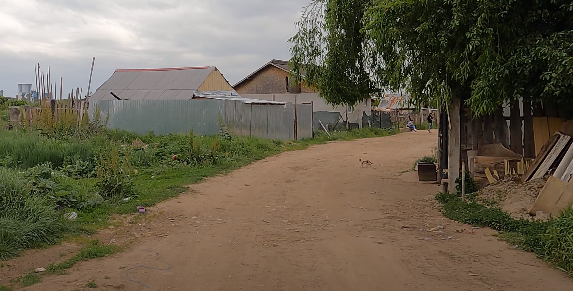 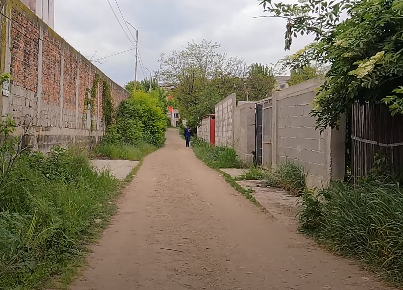 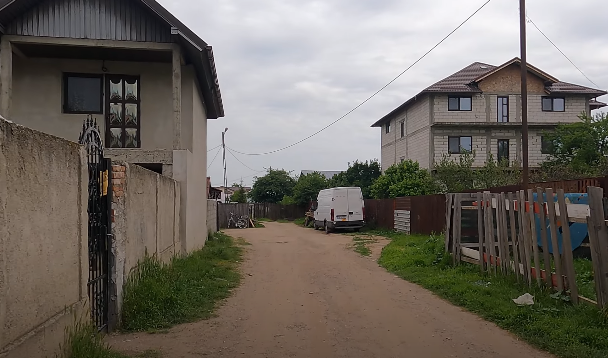 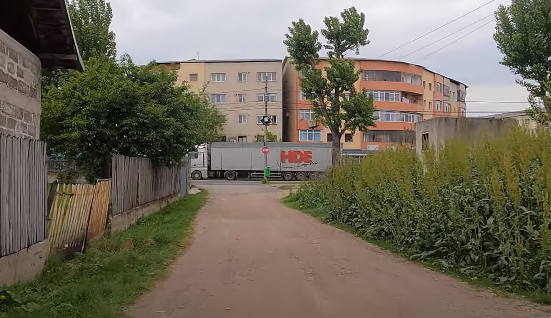 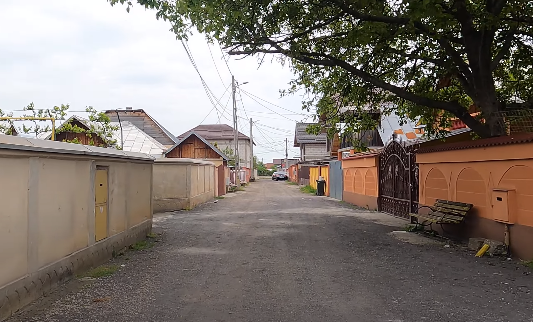 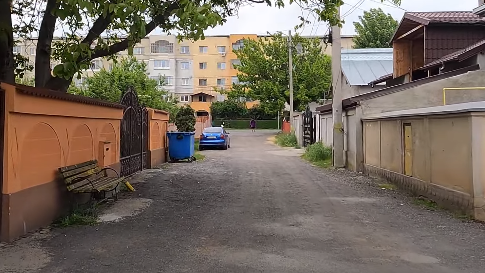 Nr. Crt.Denumire Coordonate planeCoordonate planeCoordonate planeCoordonate planeNr. Crt.Denumire ÎnceputÎnceputSfârșitSfârșitNr. Crt.Denumire X (Est)Y (Nord)X (Est)Y (Nord)1Strada Hipodromului537682.0482     379288.1543538048.0025     379048.34342Strada Profesor Valerică Dumitrescu537854.4202     379291.4109537795.2299     379361.86543Strada Cocorilor538143.7418     379424.7337538069.6807 379541.1630Cod deșeuDenumire deșeuCantitateUMOperațiune valorificare / eliminareCod operațiuneDenumire operațiune17 01 01Beton217tonevalorificareR12Schimb de deseuri in vederea efectuarii oricareia dintre operatiile numerotate de la R1 la R11.17 02 01Lemn95mpvalorificareR12Schimb de deseuri in vederea efectuarii oricareia dintre operatiile numerotate de la R1 la R11.17 04 05Fier si oțel30tonevalorificareR12Schimb de deseuri in vederea efectuarii oricareia dintre operatiile numerotate de la R1 la R11.